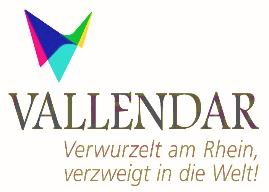 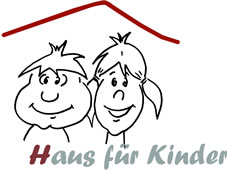 Die städtische Kindertagesstätte Haus für Kinder in Vallendar sucht für das Kindergartenjahr 2022/2023zwei Bewerber/innen (w/m/d) im Freiwilligendienst.Über die Einrichtung:Die städtische Einrichtung „Haus für Kinder Vallendar“ bietet 166 Kindern im Alter von einem bis zehn Jahren ganzheitliche Betreuung und Förderung in Form des offenen Konzepts. Die Betreuung erfolgt im Rahmen eines Ganztagesbetrieb in der Zeit von 07:00 bis 17:30 Uhr. Die Arbeitszeiten orientieren sich an dem Dienstplan der Einrichtung.Der Einsatz ist zum einen im Krippenbereich (U3jährige) der Kindertagesstätte sowie im Hortbereich (6 bis 10jährige) vorgesehen.Wir bietenein lebendiges und engagiertes Team in einer freundlichen, partnerschaftlichen und wertschätzenden Arbeitsatmosphäre,eine professionelle Praxisanleitung,regelmäßige Konzeptionstage.Das erwarten wirInteresse und Freude an der Arbeit mit Kindern aus verschiedenen kulturellen Zusammenhängen,Fähigkeit im Team zu agieren und konzeptionell zu arbeiten,flexibler Einsatz im Rahmen unserer Öffnungszeiten.Für erste Informationen stehen Ihnen Frau Krämer (Kitaleitung) oder Frau Marx (stellvertretende Leitung) der Kindertagestätte unter der Telefonnr. 0261/63042 gerne zur Verfügung.Interessierte erhalten Informationen zum FSJ und zum Bewerbungsverfahren auch beim: Paritätischen Wohlfahrtsverband Rheinland-Pfalz/Saarland e. V. Telefon: 0681-3885-293 Sie sind interessiert? Dann freuen wir uns auf Ihre Bewerbung! Schriftliche Bewerbungen mit den üblichen Unterlagen bitten wir an die Verbandsgemeindeverwaltung Vallendar, Rathausplatz 13, 56179 Vallendar, zu senden. Bitte stellen Sie uns Ihre Bewerbungsunterlagen vorzugsweise per E-Mail an personal@vg-vallendar.de in einer PDF-Datei zur Verfügung. 